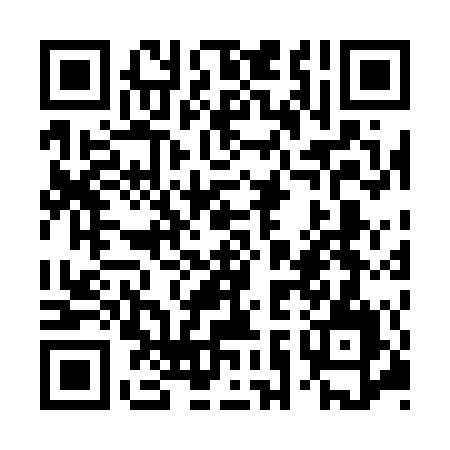 Ramadan times for Granada, NicaraguaMon 11 Mar 2024 - Wed 10 Apr 2024High Latitude Method: NonePrayer Calculation Method: Muslim World LeagueAsar Calculation Method: ShafiPrayer times provided by https://www.salahtimes.comDateDayFajrSuhurSunriseDhuhrAsrIftarMaghribIsha11Mon4:434:435:5311:543:135:545:547:0012Tue4:424:425:5311:533:135:545:547:0013Wed4:424:425:5211:533:125:545:547:0014Thu4:414:415:5111:533:125:545:547:0115Fri4:414:415:5111:533:115:545:547:0116Sat4:404:405:5011:523:115:555:557:0117Sun4:394:395:4911:523:105:555:557:0118Mon4:394:395:4911:523:105:555:557:0119Tue4:384:385:4811:513:095:555:557:0120Wed4:374:375:4811:513:085:555:557:0121Thu4:374:375:4711:513:085:555:557:0122Fri4:364:365:4611:503:075:555:557:0123Sat4:354:355:4611:503:075:555:557:0124Sun4:354:355:4511:503:065:555:557:0125Mon4:344:345:4411:503:065:555:557:0126Tue4:334:335:4411:493:055:555:557:0127Wed4:334:335:4311:493:045:555:557:0128Thu4:324:325:4311:493:045:555:557:0129Fri4:314:315:4211:483:035:555:557:0130Sat4:314:315:4111:483:025:555:557:0131Sun4:304:305:4111:483:025:555:557:021Mon4:294:295:4011:473:015:555:557:022Tue4:294:295:3911:473:005:555:557:023Wed4:284:285:3911:473:005:555:557:024Thu4:274:275:3811:472:595:555:557:025Fri4:274:275:3811:462:585:555:557:026Sat4:264:265:3711:462:575:555:557:027Sun4:254:255:3611:462:575:555:557:028Mon4:254:255:3611:452:565:555:557:029Tue4:244:245:3511:452:555:555:557:0310Wed4:234:235:3511:452:545:555:557:03